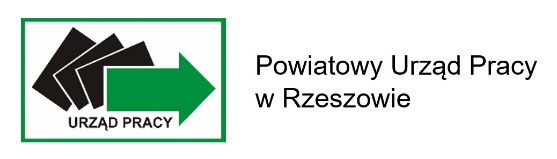 Oświadczenie o pomocy de minimis – składane na dzień zawarcia Umowy o refundację opłaconych składek na ubezpieczenie społeczne za pracowników przedsiębiorstwa społecznego będących osobami zagrożonymi wykluczeniem społecznymOświadczam, że w okresie minionych trzech lat (3 x 365 dni) poprzedzających dzień przyznania pomocy (dzień zawarcia umowy o refundację opłaconych składek na ubezpieczenie społeczne za pracowników przedsiębiorstwa społecznego będących osobami zagrożonymi wykluczeniem społecznym): Przedsiębiorstwo społeczne uzyskało pomoc de minimis, pomoc de minimis w rolnictwie lub rybołówstwie* Przedsiębiorstwo społeczne nie uzyskało pomoc de minimis, pomoc de minimis w rolnictwie lub rybołówstwie*,  o których mowa w art. 37 ust. 1 pkt 1 i ust. 2 pkt 1 ustawy z dnia 30 kwietnia 2004 roku o postępowaniu w sprawach dotyczących pomocy publicznej (Dz. U. z 2023r., poz. 702).Oświadczam, że  w okresie od dnia złożeniem wniosku o przyznanie pomocy w postaci refundacji składek do dnia podpisania przedmiotowej umowy przyznającej pomoc w postaci refundacji opłaconych składek na ubezpieczenie społeczne (dzień przyznania pomocy): Przedsiębiorstwo społeczne uzyskało pomoc de minimis, pomoc de minimis w rolnictwie lub rybołówstwie* Przedsiębiorstwo społeczne nie uzyskało pomoc de minimis, pomoc de minimis w rolnictwie lub rybołówstwie*, o których mowa w art. 37 ust. 1 pkt 1 i ust. 2 pkt 1 ustawy z dnia 30 kwietnia 2004 roku o postępowaniu w sprawach dotyczących pomocy publicznej (Dz. U. z 2023r., poz. 702).[podstawa prawna: Rozporządzenie Komisji (UE) 2023/2831 z dnia 13 grudnia 2023 r. w sprawie stosowania art. 107 i 108 Traktatu o funkcjonowaniu Unii Europejskiej do pomocy de minimis (Dz. Urz. UE L, 2023/2831 z 15.12.2023)].   Jestem świadomy, że limit pomocy de minimis obejmujący okres trzech minionych lat (300 tys. euro) dotyczy jednego przedsiębiorstwa, obejmującego wszystkie jednostki gospodarcze, które są ze sobą powiązane. Powiązanie to wystąpi, gdy jedna jednostka gospodarcza:- posiada w drugiej jednostce gospodarczej większość praw głosu, akcjonariuszy, wspólników lub członków,- ma prawo wyznaczać (powołać) lub odwołać większość członków organu administracyjnego, zarządzającego lub nadzorczego innej jednostki gospodarczej,- ma prawo wywierać dominujący wpływ na inną jednostkę gospodarczą zgodnie z umową zawartą z tą jednostką lub postanowieniami w jej akcie założycielskim lub umowie spółki,- która jest akcjonariuszem lub wspólnikiem w innej jednostce gospodarczej lub jej członkiem, samodzielnie kontroluje, zgodnie z porozumieniem z innymi akcjonariuszami, wspólnikami lub członkami tej jednostki, większość praw głosu akcjonariuszy, wspólników lub członków tej jednostki,- przedsiębiorstwa, które pozostają w jednym z ww. związków (tj. relacji powiązania) za pośrednictwem co najmniej jednego przedsiębiorstwa, lub jednego z inwestorów, również uznaje się za powiązane.Wypełnia wyłącznie Wnioskodawca, który uzyskał pomoc de minimis  oraz pomoc de minimis w rolnictwie lub rybołówstwieWysokość uzyskanej pomocy de minimis oraz pomocy de minims w rolnictwie i rybołówstwie wyniosła: Świadomy odpowiedzialności karnej wynikającej z art. 297 § 1 ustawy z dnia 6 czerwca 1997 r. - Kodeks karny (Dz. U. z 2024 r. poz. 17) oświadczam, że informacje zawarte w dokumencie są zgodne z prawdą, co potwierdzam własnoręcznym podpisem. Lp.Podmiot udzielający pomocyPodstawa prawna udzielonej pomocyDzień udzielenia pomocyWartość pomocy w euroRAZEMRAZEMRAZEMRAZEM______________________________________________________________/miejscowość i data//podpis uprawnionej bądź upoważnionej osoby/